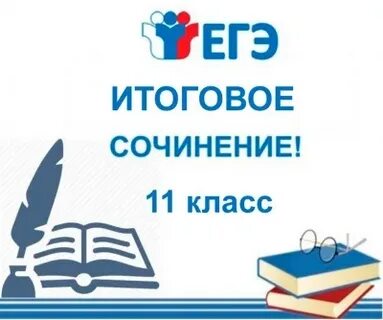 ИНФОРМАЦИЯ
о сроках и местах регистрации на участие в итоговом сочинении (изложении) для участников ЕГЭ в МБОУ СОШ № 10  в 2022-2023 учебном годуСогласно Федеральному Порядку проведения государственной итоговой аттестации по образовательным программам среднего общего образования выпускники прошлых лет, лица, обучающиеся по образовательным программам среднего профессионального образования, не имеющие среднего общего образования, а также обучающиеся, получающие среднее общее образование в иностранных образовательных организациях, вправе писать итоговое сочинение по желанию. Указанные лица для участия в итоговом сочинении подают заявление не позднее, чем за две недели до даты проведения итогового сочинения в места регистрации.п/пНаименование учреждения(по уставу)АдресТелефоны для справокСроки подачи заявления для участия в итоговом сочинении (изложении)(не позднее указанной даты включительно)Дата проведениясочинения (изложения)1Муниципальное бюджетное общеобразовательное учреждение средняя общеобразовательная школа № 10 имени А.С.Пушкина муниципального образования Тимашевский районст.Медведовская, ул.Пушкина, 7 +7(86130)7155922.11.202217.01.202318.04.202307.12.202201.02.202303.05.2023